MINISTERSTVO  PRÁCE A SOCIÁLNÍCH	VĚCÍ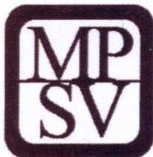 Na  Poříčním   právu   376/ 1 1 2 8	02	Praha 2Strana  I z I	Vytiskl: 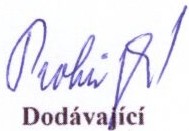 Objednávka č.	:2018300029DODAVATELReferent	:Ing. Petra xxxxx[uveďte  na dod.listě a faktuře]	Prokůpková Danuše Ing. Velvarská 1622/53160 00 Praha 6TelefonProkůpková Danuše Ing. Velvarská 1622/53160 00 Praha 6Bankovní sooieníProkůpková Danuše Ing. Velvarská 1622/53160 00 Praha 6  Čísl ba_n_k. _úč_t_uIČ	: 00551023Vystaveno dne	: 29.01.2018Prokůpková Danuše Ing. Velvarská 1622/53160 00 Praha 6Číslo PRV	: 2018100242V souladu s ustanovením Článku 34 odst. 3 Nařízení Evropského parlamentu a Rady (EU) č. 223/2014 o  Fondu evropské pomoci nejchudším osobám vystavuje MPSV objednávku na součinnost externího auditora pro zajištěni auditu Účetní závěrky podle mezinárodních auditorských standardů (ISA) za stanovené období od O1/07/2016 - 30/06/2017 Operačního programu potravinové a materiální pomoci.Součinnost externího auditora se řídí mezinárodním auditorským sta ndardem "ISRS 4 400 - Dohodnuté postupy v souvis lost i s finančními operacemi". Spolupráce spočívá v metodické a konsultační činnosti  zaměřené na zpraco vání potřebné dokumentace v souladu s "ISA 230 - Dokumentace k auditu".Výstupem z činnosti bude "Konsultační zpráva auditora", zaměřená na obsah podle bodů Člán ku 7 odst. 1 až 5, písm. a), b) a c), prováděcího nařízení komise EU č. 532/2014 ze dne I 3. března 2014,na základě které AO MPSV zpracovává potřebné stanovisko k ÚZ OP PMP.Cena za provedenou práci je sjednaná dohodou v nepřekročitelném obje mu I 00 000 Kč bez DPH, přičemž hodinová sazba je I500 Kč (dodavatel není plátcem DPH).Cena bude fakturována dodavatelem po ukončeni a odevzdání "Konsultační zprávy" nejpozději29. I. 2018. Splatnost je období obvyklé a bude uvedeno na faktuře.Faktura bude proplacena z technické pomoci Operačního programu potravino vé a materiální pomoci.V souladu s ustanovením Článku 34 odst. 3 Nařízení Evropského parlamentu a Rady (EU) č. 223/2014 o  Fondu evropské pomoci nejchudším osobám vystavuje MPSV objednávku na součinnost externího auditora pro zajištěni auditu Účetní závěrky podle mezinárodních auditorských standardů (ISA) za stanovené období od O1/07/2016 - 30/06/2017 Operačního programu potravinové a materiální pomoci.Součinnost externího auditora se řídí mezinárodním auditorským sta ndardem "ISRS 4 400 - Dohodnuté postupy v souvis lost i s finančními operacemi". Spolupráce spočívá v metodické a konsultační činnosti  zaměřené na zpraco vání potřebné dokumentace v souladu s "ISA 230 - Dokumentace k auditu".Výstupem z činnosti bude "Konsultační zpráva auditora", zaměřená na obsah podle bodů Člán ku 7 odst. 1 až 5, písm. a), b) a c), prováděcího nařízení komise EU č. 532/2014 ze dne I 3. března 2014,na základě které AO MPSV zpracovává potřebné stanovisko k ÚZ OP PMP.Cena za provedenou práci je sjednaná dohodou v nepřekročitelném obje mu I 00 000 Kč bez DPH, přičemž hodinová sazba je I500 Kč (dodavatel není plátcem DPH).Cena bude fakturována dodavatelem po ukončeni a odevzdání "Konsultační zprávy" nejpozději29. I. 2018. Splatnost je období obvyklé a bude uvedeno na faktuře.Faktura bude proplacena z technické pomoci Operačního programu potravino vé a materiální pomoci.V souladu s ustanovením Článku 34 odst. 3 Nařízení Evropského parlamentu a Rady (EU) č. 223/2014 o  Fondu evropské pomoci nejchudším osobám vystavuje MPSV objednávku na součinnost externího auditora pro zajištěni auditu Účetní závěrky podle mezinárodních auditorských standardů (ISA) za stanovené období od O1/07/2016 - 30/06/2017 Operačního programu potravinové a materiální pomoci.Součinnost externího auditora se řídí mezinárodním auditorským sta ndardem "ISRS 4 400 - Dohodnuté postupy v souvis lost i s finančními operacemi". Spolupráce spočívá v metodické a konsultační činnosti  zaměřené na zpraco vání potřebné dokumentace v souladu s "ISA 230 - Dokumentace k auditu".Výstupem z činnosti bude "Konsultační zpráva auditora", zaměřená na obsah podle bodů Člán ku 7 odst. 1 až 5, písm. a), b) a c), prováděcího nařízení komise EU č. 532/2014 ze dne I 3. března 2014,na základě které AO MPSV zpracovává potřebné stanovisko k ÚZ OP PMP.Cena za provedenou práci je sjednaná dohodou v nepřekročitelném obje mu I 00 000 Kč bez DPH, přičemž hodinová sazba je I500 Kč (dodavatel není plátcem DPH).Cena bude fakturována dodavatelem po ukončeni a odevzdání "Konsultační zprávy" nejpozději29. I. 2018. Splatnost je období obvyklé a bude uvedeno na faktuře.Faktura bude proplacena z technické pomoci Operačního programu potravino vé a materiální pomoci.V souladu s ustanovením Článku 34 odst. 3 Nařízení Evropského parlamentu a Rady (EU) č. 223/2014 o  Fondu evropské pomoci nejchudším osobám vystavuje MPSV objednávku na součinnost externího auditora pro zajištěni auditu Účetní závěrky podle mezinárodních auditorských standardů (ISA) za stanovené období od O1/07/2016 - 30/06/2017 Operačního programu potravinové a materiální pomoci.Součinnost externího auditora se řídí mezinárodním auditorským sta ndardem "ISRS 4 400 - Dohodnuté postupy v souvis lost i s finančními operacemi". Spolupráce spočívá v metodické a konsultační činnosti  zaměřené na zpraco vání potřebné dokumentace v souladu s "ISA 230 - Dokumentace k auditu".Výstupem z činnosti bude "Konsultační zpráva auditora", zaměřená na obsah podle bodů Člán ku 7 odst. 1 až 5, písm. a), b) a c), prováděcího nařízení komise EU č. 532/2014 ze dne I 3. března 2014,na základě které AO MPSV zpracovává potřebné stanovisko k ÚZ OP PMP.Cena za provedenou práci je sjednaná dohodou v nepřekročitelném obje mu I 00 000 Kč bez DPH, přičemž hodinová sazba je I500 Kč (dodavatel není plátcem DPH).Cena bude fakturována dodavatelem po ukončeni a odevzdání "Konsultační zprávy" nejpozději29. I. 2018. Splatnost je období obvyklé a bude uvedeno na faktuře.Faktura bude proplacena z technické pomoci Operačního programu potravino vé a materiální pomoci.